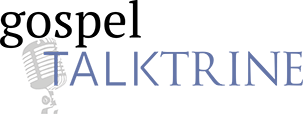 Transcription Forthcoming“Work In Progress”The transcription for this episode is not yet complete.